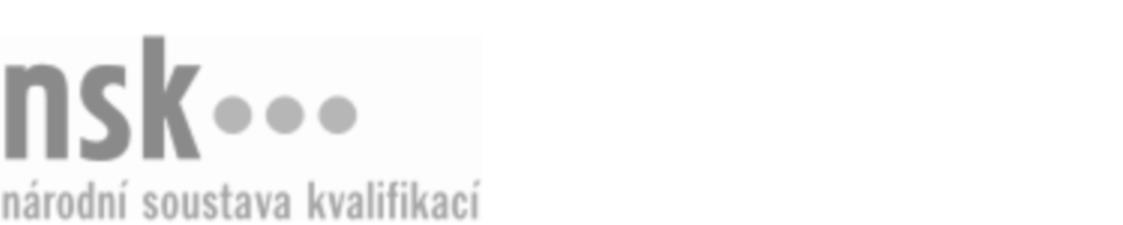 Autorizované osobyAutorizované osobyAutorizované osobyAutorizované osobyAutorizované osobyAutorizované osobyAutorizované osobyAutorizované osobyZpracovatel/zpracovatelka včelích produktů (kód: 41-036-H) Zpracovatel/zpracovatelka včelích produktů (kód: 41-036-H) Zpracovatel/zpracovatelka včelích produktů (kód: 41-036-H) Zpracovatel/zpracovatelka včelích produktů (kód: 41-036-H) Zpracovatel/zpracovatelka včelích produktů (kód: 41-036-H) Zpracovatel/zpracovatelka včelích produktů (kód: 41-036-H) Zpracovatel/zpracovatelka včelích produktů (kód: 41-036-H) Zpracovatel/zpracovatelka včelích produktů (kód: 41-036-H) Autorizující orgán:Autorizující orgán:Ministerstvo zemědělstvíMinisterstvo zemědělstvíMinisterstvo zemědělstvíMinisterstvo zemědělstvíMinisterstvo zemědělstvíMinisterstvo zemědělstvíMinisterstvo zemědělstvíMinisterstvo zemědělstvíMinisterstvo zemědělstvíMinisterstvo zemědělstvíMinisterstvo zemědělstvíMinisterstvo zemědělstvíSkupina oborů:Skupina oborů:Zemědělství a lesnictví (kód: 41)Zemědělství a lesnictví (kód: 41)Zemědělství a lesnictví (kód: 41)Zemědělství a lesnictví (kód: 41)Zemědělství a lesnictví (kód: 41)Zemědělství a lesnictví (kód: 41)Povolání:Povolání:Zpracovatel včelích produktůZpracovatel včelích produktůZpracovatel včelích produktůZpracovatel včelích produktůZpracovatel včelích produktůZpracovatel včelích produktůZpracovatel včelích produktůZpracovatel včelích produktůZpracovatel včelích produktůZpracovatel včelích produktůZpracovatel včelích produktůZpracovatel včelích produktůKvalifikační úroveň NSK - EQF:Kvalifikační úroveň NSK - EQF:333333Platnost standarduPlatnost standarduPlatnost standarduPlatnost standarduPlatnost standarduPlatnost standarduPlatnost standarduPlatnost standarduStandard je platný od: 30.08.2023Standard je platný od: 30.08.2023Standard je platný od: 30.08.2023Standard je platný od: 30.08.2023Standard je platný od: 30.08.2023Standard je platný od: 30.08.2023Standard je platný od: 30.08.2023Standard je platný od: 30.08.2023Zpracovatel/zpracovatelka včelích produktů,  28.03.2024 13:39:41Zpracovatel/zpracovatelka včelích produktů,  28.03.2024 13:39:41Zpracovatel/zpracovatelka včelích produktů,  28.03.2024 13:39:41Zpracovatel/zpracovatelka včelích produktů,  28.03.2024 13:39:41Zpracovatel/zpracovatelka včelích produktů,  28.03.2024 13:39:41Strana 1 z 2Strana 1 z 2Autorizované osobyAutorizované osobyAutorizované osobyAutorizované osobyAutorizované osobyAutorizované osobyAutorizované osobyAutorizované osobyAutorizované osobyAutorizované osobyAutorizované osobyAutorizované osobyAutorizované osobyAutorizované osobyAutorizované osobyAutorizované osobyNázevNázevNázevNázevNázevNázevKontaktní adresaKontaktní adresa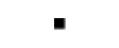 SOU včelařské – Včelařské vzdělávací centrum, o.p.s., NasavrkySOU včelařské – Včelařské vzdělávací centrum, o.p.s., NasavrkySOU včelařské – Včelařské vzdělávací centrum, o.p.s., NasavrkySOU včelařské – Včelařské vzdělávací centrum, o.p.s., NasavrkySOU včelařské – Včelařské vzdělávací centrum, o.p.s., NasavrkySlatiňanská 135, 53825 NasavrkySlatiňanská 135, 53825 NasavrkySOU včelařské – Včelařské vzdělávací centrum, o.p.s., NasavrkySOU včelařské – Včelařské vzdělávací centrum, o.p.s., NasavrkySOU včelařské – Včelařské vzdělávací centrum, o.p.s., NasavrkySOU včelařské – Včelařské vzdělávací centrum, o.p.s., NasavrkySOU včelařské – Včelařské vzdělávací centrum, o.p.s., NasavrkySlatiňanská 135, 53825 NasavrkySlatiňanská 135, 53825 NasavrkySlatiňanská 135, 53825 NasavrkySlatiňanská 135, 53825 NasavrkyStřední škola hospodářská a lesnická, Frýdlant, Bělíkova 1387, příspěvková organizaceStřední škola hospodářská a lesnická, Frýdlant, Bělíkova 1387, příspěvková organizaceStřední škola hospodářská a lesnická, Frýdlant, Bělíkova 1387, příspěvková organizaceStřední škola hospodářská a lesnická, Frýdlant, Bělíkova 1387, příspěvková organizaceStřední škola hospodářská a lesnická, Frýdlant, Bělíkova 1387, příspěvková organizaceBělíkova 1387, 46401 FrýdlantBělíkova 1387, 46401 FrýdlantStřední škola hospodářská a lesnická, Frýdlant, Bělíkova 1387, příspěvková organizaceStřední škola hospodářská a lesnická, Frýdlant, Bělíkova 1387, příspěvková organizaceStřední škola hospodářská a lesnická, Frýdlant, Bělíkova 1387, příspěvková organizaceStřední škola hospodářská a lesnická, Frýdlant, Bělíkova 1387, příspěvková organizaceStřední škola hospodářská a lesnická, Frýdlant, Bělíkova 1387, příspěvková organizaceBělíkova 1387, 46401 FrýdlantBělíkova 1387, 46401 FrýdlantStřední škola hospodářská a lesnická, Frýdlant, Bělíkova 1387, příspěvková organizaceStřední škola hospodářská a lesnická, Frýdlant, Bělíkova 1387, příspěvková organizaceStřední škola hospodářská a lesnická, Frýdlant, Bělíkova 1387, příspěvková organizaceStřední škola hospodářská a lesnická, Frýdlant, Bělíkova 1387, příspěvková organizaceStřední škola hospodářská a lesnická, Frýdlant, Bělíkova 1387, příspěvková organizaceZpracovatel/zpracovatelka včelích produktů,  28.03.2024 13:39:41Zpracovatel/zpracovatelka včelích produktů,  28.03.2024 13:39:41Zpracovatel/zpracovatelka včelích produktů,  28.03.2024 13:39:41Zpracovatel/zpracovatelka včelích produktů,  28.03.2024 13:39:41Zpracovatel/zpracovatelka včelích produktů,  28.03.2024 13:39:41Strana 2 z 2Strana 2 z 2